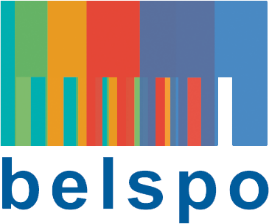 POLITIQUE SCIENTIFIQUE FEDERALE - FEDERAAL WETENSCHAPSBELEIDRESEARCH PROGRAMME FOR EARTH OBSERVATION STEREO IIIactivity REPORTContract SR/Project AcronymProject titleDate: DD/MM/YYYYFor the partnership: Name PARTNERSHIP INFORMATIONChanges in project staffPROJECT INFORMATIONProject progress and resultsWork plan for next yearDESSIMINATION ACTIVITIESMiscalleneous missions: stays at partner's organisation, meetings, conferences, ...Name staff member:		Assignment:			Date:				Scientific PapersPUBLISHEDSUBMITTEDIN PROGRESSCollaboration with other projectsOther types of outreachPressSocial mediaPhDOther (awards, guest lectures, WEBINAR, …)STEERING COMMITTEECompoSItion / Changes in compositionReport of steering committeeFeedback to steering committeeILLUSTRATIVE MATERIAL ADDITIONAL INFORMATION